AVIS PUBLIC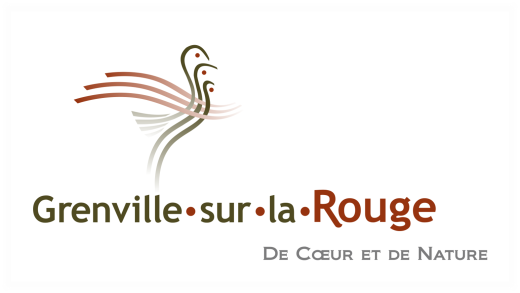 AVIS DE CONVOCATIONÀ UNE SÉANCE EXTRAORDINAIREAVIS PUBLIC EST DONNÉ qu’une séance extraordinaire sera tenue, le 19 décembre 2023 à 18h, à l’hôtel de ville, 88 rue des Érables, laquelle portera sur les sujets suivants :Ouverture de la séanceAdoption de l’ordre du jourApprobation des comptes à payer au 19 décembre 2023Autorisation de paiement de factures de plus de 10 000.00$Pour accepter un dépassement de coûts – Hawkesbury Ford – Réparation Ford F550 2022Pour accepter la convention collective entre la Municipalité de Grenville-sur-la-Rouge et le Syndicat Canadien de la Fonction Publique pour la période du 1er janvier 2023 au 31 décembre 2027Pour approuver la fin de la probation de la réceptionniste et adjointe administrativePour confirmer la permanence de madame Mélanie Jacques – Adjointe à la direction généralePour autoriser le paiement de cotisation annuelle à une association professionnelle – Corporation des officiers municipaux en bâtiment et en environnement du Québec (COMBEQ)Période de questions spécifiques au sujet à l’ordre du jourLevée de la séancePUBLIC NOTICENOTICE OF SPECIAL SESSIONPUBLIC NOTICE IS GIVEN that a special session will be held on December 19, 2023 at 6:00 pm, at the Town Hall, 88 des Érables street, to address the following subjects:Opening of the sessionAdoption of the AgendaApproval of accounts payable as of December 19, 2023Authorization to pay invoices over $10 000.00To accept a cost overrun – Hawkesbury Ford – 2022 Ford F550 RepairTo accept the collective agreement between the Municipality of Grenville-sur-la-Rouge and the Canadian Union of Public Employees for the period of January 1, 2023 to December 31, 2027To approve the end of probation of the receptionist and administrative assistantTo confirm the position of Ms. Mélanie Jacques – Assistant to the general managementTo authorize the payment of annual dues to a professional association – Corporation des officiers municipaux en bâtiment et en environnement du Québec (COMBEQ)Question period -Specific to subjects on the AgendaClosure of the sessionSigné ce 15 décembre 2023 / Signed this December 15, 20223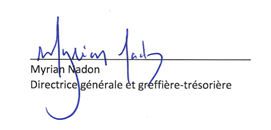 